Name___________________________________ Period_________ Date_________Animal Anatomy & Physiology NotesDescribe the role of the muscular and skeletal systemMuscular System: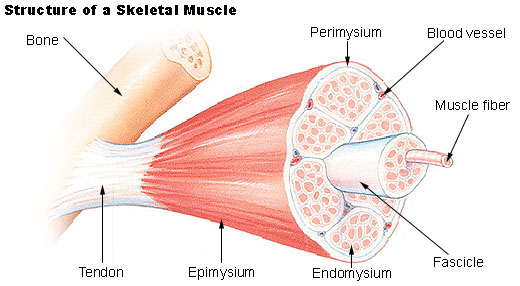 Function & Purpose:System is made up of:Muscle Contraction: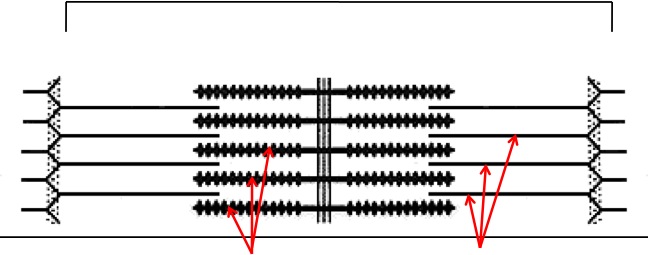 Distance between Z bands shortenThin filaments slide past thick filaments3 Types of Muscle:Skeletal__________________ portion of muscleMoves the __________________Attached to bones with __________________ VOLUNTARY muscles SmoothControls movement of ________________________Peristalsis of digestive system, urinary system, etcINVOLUNTARY muscles CardiacMakes up the__________________INVOLUNTARY muscles Skeletal SystemFunction & Purpose:System is made up of:	Cartilage_________________________ that isn’t as hard as bone and is somewhat flexibleNose & EarsLong Bones__________________ bones in bodyProvides _________________________for animal to stand and moveShort BonesAre often as big ________________ as they are ________________.Mostly found in _____________________ and give flexibilityIrregular BonesAre irregularly shapedFunction as _________________ & ____________________.VertebraeCervical Vertebrae = NeckThoracic Vertebrae = Rib cageLumbar Vertebrae = Lower backSacral Vertebrae = Pelvic (hip) areaCoccygeal = From pelvis to end of tailFlat BonesRelatively _________________ and flatUsually multiple flat bones ___________________ togetherUsually help _______________organsRibs & skull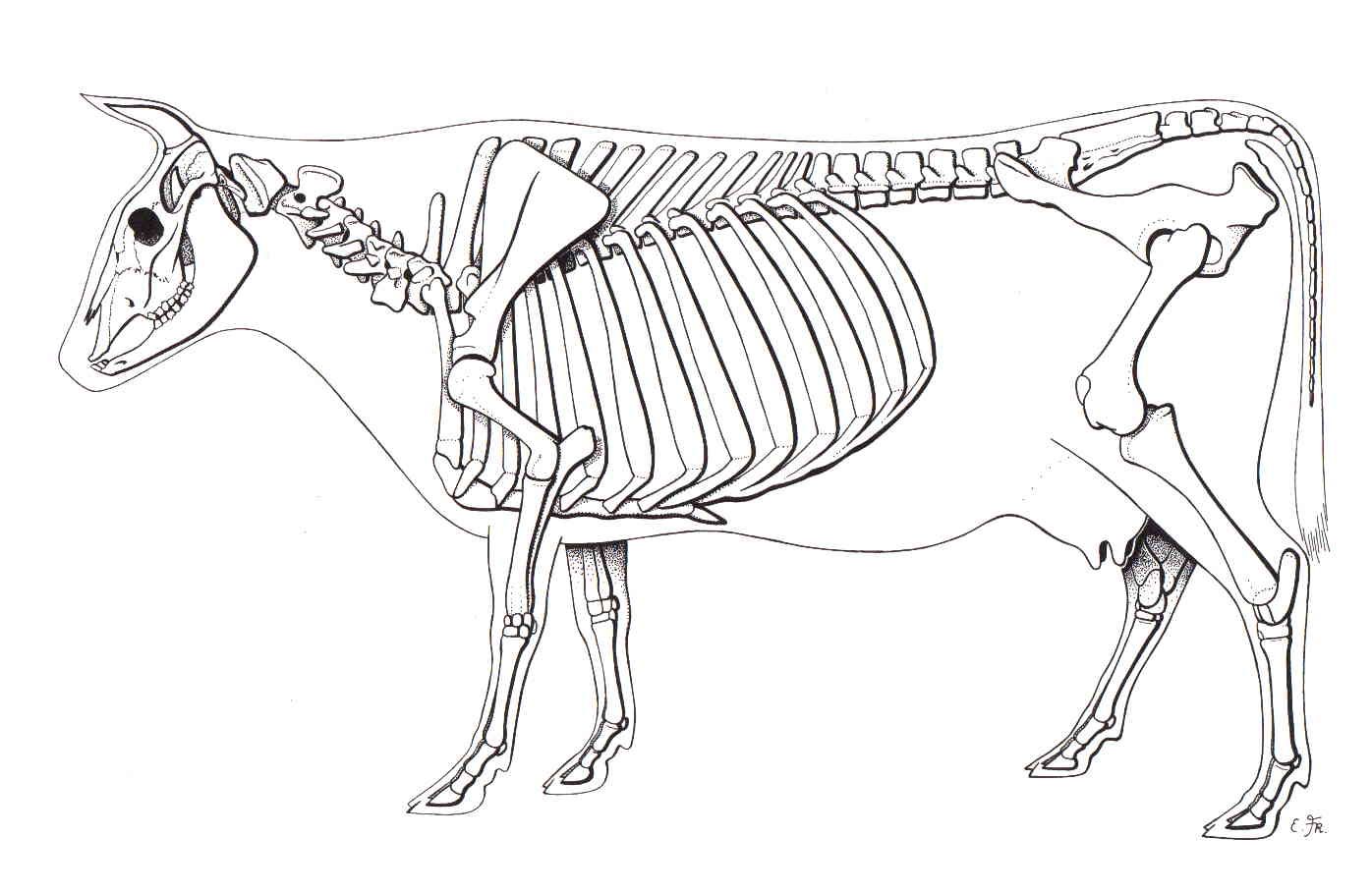 JointsConnections of ________________ in the animal’s bodyHeld together with ______________________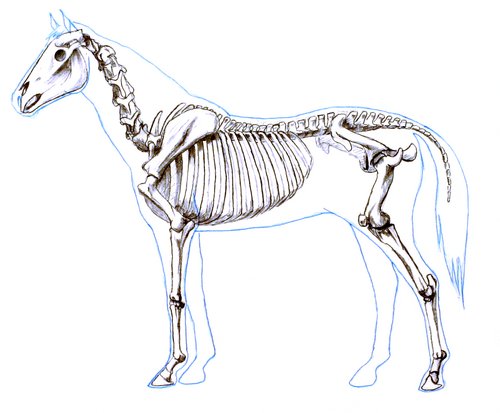 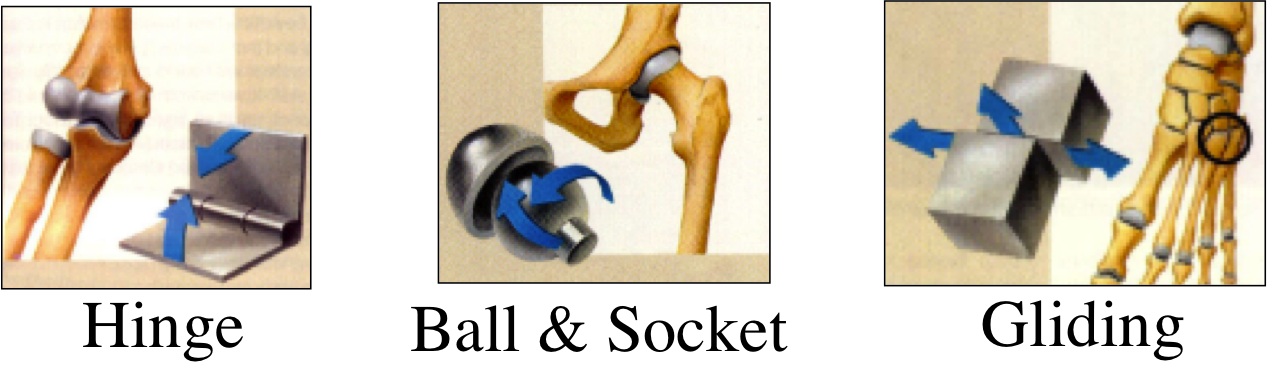 Describe the role of the respiratory & circulatory systemRespiratory SystemFunction & Purpose:System is made up of:	1.  Nostrils Also called __________________ Paired, external openingsSeparated by nasal septum Dilatable Species Differences Horse: Very Pliable and DilatablePig: Rigid 2.  Nasal Cavities Separated by Nasal Septum, and from mouth by palate3.  Pharynx 4. Larynx "_____________________________" Organ of phonation (Sound Production) Passing air causes vibration of _______________________. Syrinx Voice Box for Birds 5. Trachea Primary passage way to __________________________Cartilage Rings prevent ______________________ of airway 6. Bronchi 2 main branches from trachea7. BronchiolesSmaller stems of _________________8. AlveoliPrinciple site of gaseous diffusion between_____________ and _________________Lungs Principle Organ of Respiratory System Paired, found in Thorax a. Thorax expansion causes Lung expansion Circulatory SystemFunction & Purpose:System is made up of:Closed __________________ pathwayBlood cells follow this path over, and over, and over again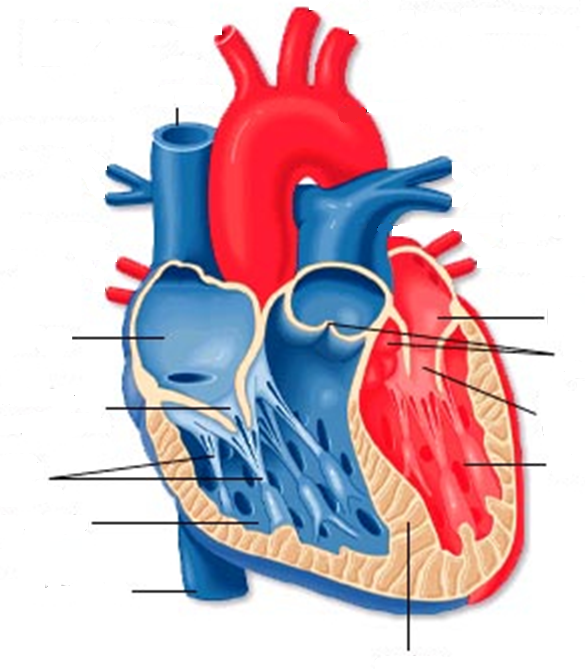 Follow the flow of blood through the circulatory system: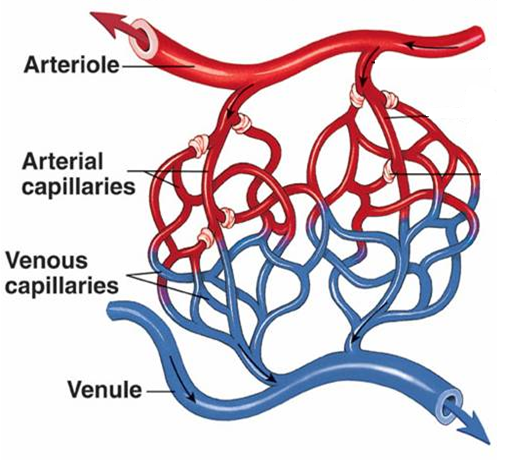 CapillaryThin walled blood vesselsSite of gas exchangeMicroscopic in sizeEvery inch of your body is covered in hundreds of capillaries  Vein Superior/Inferior Vena CavaRight Atrium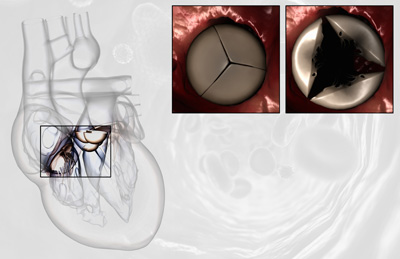 Tricuspid Valve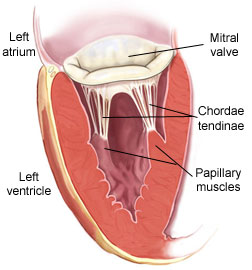 Purkinje FibersRight Ventricle Semilunar Valve LungsBlood is oxygenated by lungsOxygen exchange takes place by passing from the alveoli (respiratory system) to the capillaries (circulatory system)  Left Atrium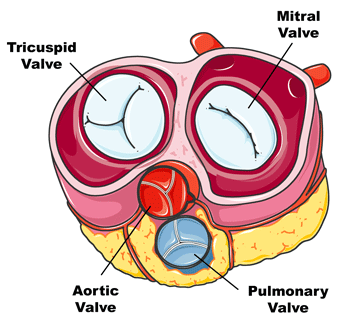 Mitral Valve Left Ventricle Last (4th) chamber of the heart before blood leaves the heart through arteries ArteriesLARGE blood passageways that take OXYGENATED blood AWAY from the heart(Capillaries) (start the path all over again)Here is where the process starts all overJunction between arteries and veinsDescribe the role of the nervous systemNervous SystemFunction & Purpose:System is made up of:Brain__________________center of the nervous systemNervesLong, fiber like structures that send _______________________ from the body to the brainSpinal CordLong bundle of nervous tissue extending from the ______________to the lumbar __________________.Describe the role of the excretory system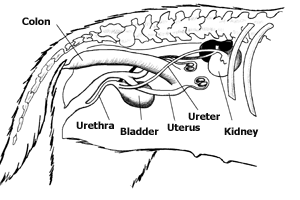 Excretory SystemFunction & Purpose:System is made up of: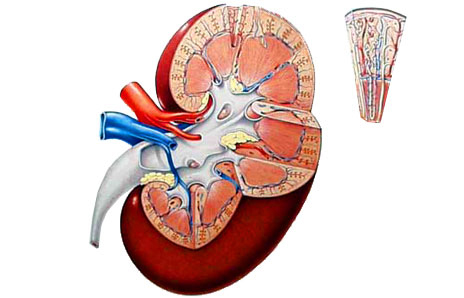 KidneysEach animal has __________Filters _________________ from bloodToxins are excreted as __________________. UretersEach animal has 2 Tube carrying urine from _______________ to __________________.BladderEach animal has 1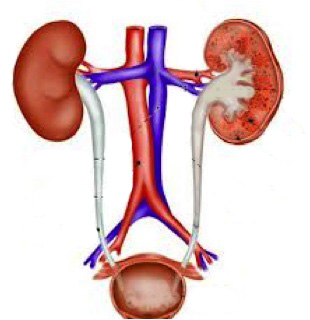 Stores _________________ til it is excretedUrethraEach animal has 1Passageway from bladder for urine to exit the body